Application to the Lived Experience Advisory Panel for the IMAT Study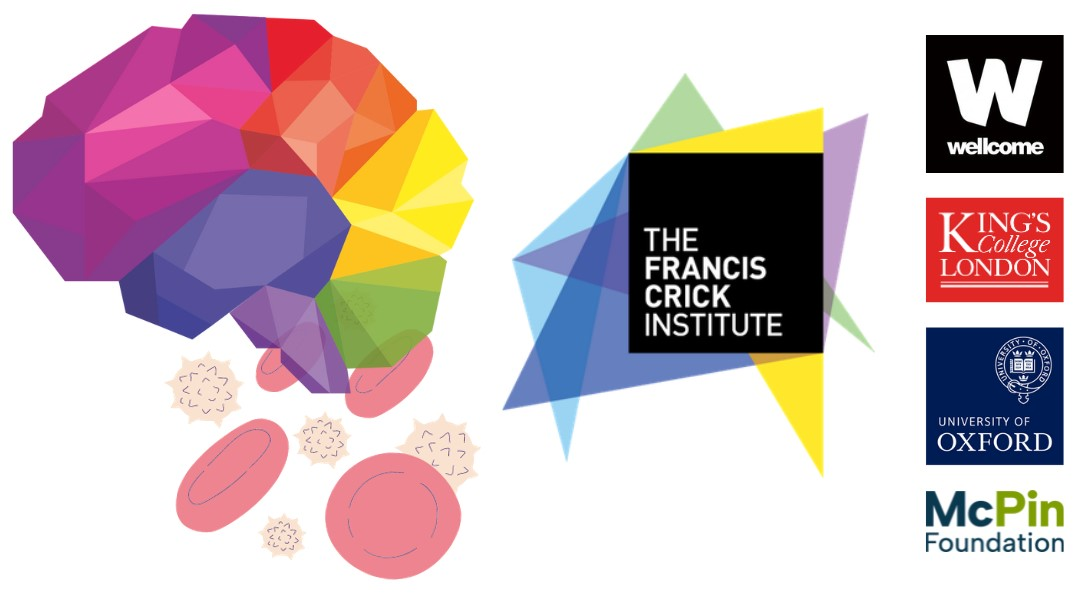 Thank you for your interest in applying to be a Lived Experience Advisory Panel (LEAP) member for the IMAT Study.  Please fill out this application form and return it by email to Harry Dyson (harrydyson@mcpin.org) by Friday 22nd March 2024, 5.00 pm.If you have any issues filling out the form, or would like to discuss an alternative way of expressing an interest, then please contact Harry by email or phone on 07851 373238. Mental health issues affect everyone, but recruitment to LEAPs not always reflect this. We actively encourage applications from systemically underrepresented groups, and those who may not have had an opportunity to get involved in research to apply.   The McPin Foundation is a mental health research charity. We champion experts by experience in research so that people’s mental health is improved in communities everywhere. We deliver high quality user focused mental health research and evaluations. For further information please visit: www.mcpin.org.   Only answer the questions you feel comfortable with, disclosing as much or as little as you would like. You are free to type, handwrite or draw your answers to questions. Please feel free to use additional sheets if necessary. Your application form and contact details are confidential and will only used for recruitment purposes. Lived experience involvement on the IMAT study is being collaboratively led by The McPin Foundation (Annabel Walsh) and the University of Oxford (Thomas Kabir). To enable collaborative leadership, McPin will need to share application forms and contact details with Thomas Kabir at The University of Oxford. The McPin Foundation is the Controller and primarily responsible for personal data it holds including contact details. The McPin Foundation privacy policy is available here. The University of Oxford is the Processor, handling personal data on behalf of The McPin Foundation. The University of Oxford privacy policy is available here.About youPlease use the space below to tell us about why you are interested in this opportunity.Please use the space below to tell us about your direct lived experience of psychosis and/or lived experience of being a carer, family member or close friend of someone with psychosis. Please remember to disclose only at a level you feel comfortable with.Please use the space below to tell us about any experience you have of being involved in mental health research and/or any interest specifically in biomedical research. Please note that it does not matter if you have not had much - or any - experience within mental health or biomedical research. We are keen to be inclusive and actively encourage people with no prior research experience to apply.We actively encourage applications from systemically underrepresented groups, and those who may not have had an opportunity to get involved in research to apply. If you would feel comfortable sharing, do you identify as being part of an underrepresented group?  Please use the space below to tell us about anything else that you would like to share.Please return this form via email to Harry Dyson (harrydyson@mcpin.org) by Friday 22nd March 2024, 5.00 pm.We’d love to stay in touch. Sign up to the quarterly McPin Newsletter for our upcoming projects and news, and the Young People's Network (ages 13-28) and McPin Involvement Network (ages 18+) to get tailored involvement opportunities as and when they come up.YesNoI understand that my application form and contact details will need to be shared by McPin with Thomas Kabir at the University of Oxford as the co-lead of lived experience involvement on this study. I would like to be considered for the IMAT Involvement Network if I am not selected as an IMAT LEAP member.  Full name:Age:What is your gender identity?What ethnicity do you identify with?Email:Contact numbers:Landline:  Mobile:Where in the UK do you live?Are you eligible to work in the UK?YES / NO (delete as appropriate)